SECTION-AShort answer questions: 									                 10x3=30 How is mining activity hazardous? Explain.								[3]Name the mineral ore from which aluminum is extracted? Why is it gaining importance? Give its distribution in India.											[3]Describe any three importance of coal as a source of energy.						[3]How is geo-thermal energy produced? Explain.								[3]What is the meaning of manufacturing industry? Why is it considered the backbone of economic development? Give two reasons.										[3]Analyze any three major challenges faced by the sugar industry in India.				[3]How does industry pollute the environment? Explain with three examples.				[3]What are Golden Quadrilateral Super Highways? Mention any two objectives of this project. The North-South and East-West Corridors join which terminal cities.						[3] Explain any four advantages of pipeline transportation.							[3]Describe any two merits of railways and any two problems being faced by the railways.		[3]SECTION-BLong answer questions: 										        4x5=20 “Conservation of minerals is the need of the hour”. Support the statement with five facts. 		[5]Explain the pro-active approach adopted by the National Thermal Power Corporation (NTPC).	[5]What is mass communication? What are the different means communications? What is the significance of mass communication in a country like India?								[5]Classify roads into six classes according to their capacity. What is the role of National Highway Authority of India?													[5]******** ALL THE BEST ********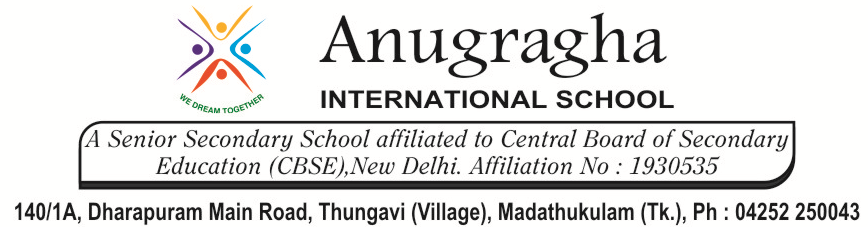 CLASS REVISION TEST-6SET-ASOCIAL SCIENCE[GEO]CLASS REVISION TEST-6SET-ASOCIAL SCIENCE[GEO]CLASS REVISION TEST-6SET-ASOCIAL SCIENCE[GEO]CLASS REVISION TEST-6SET-ASOCIAL SCIENCE[GEO]CLASS REVISION TEST-6SET-ASOCIAL SCIENCE[GEO]CLASS REVISION TEST-6SET-ASOCIAL SCIENCE[GEO]EX.NO AD.NOGRADE XDATE 22/10/19MARKS50TIME2 Hrs